SEA Stage 1, Tool 1.3: Launching the visionSEAs can use this tool to develop or refine a vision statement based on the identification of key statewide challenges and feedback from SEA Tools 1.1 and 1.2 to drive the development or refinement of the state’s professional learning system.Developing or refining a vision statementEnter your state’s current vision statement for professional learning below. If your state does not currently have one, leave this space blank.Based on state-level data and stakeholder feedback, what key problem(s) of practice or challenges is your state trying to solve with professional learning? List those here:Enter the ideas and feedback generated from SEA Tools 1.1 and 1.2 below:With the information collected above, how might you develop or revise your state’s vision state- ment for professional learning such that it aligns with both the challenges of your state and a greater focus on content-based professional learning and high-quality instructional materials?Professional learning statement:Professional Learning State and District Toolkit: The Title IIA Equity MultiplierTHE PROFESSIONAL LEARNING ASSOCIATION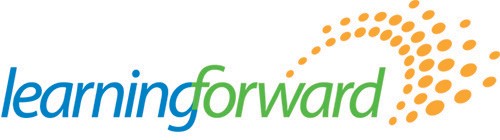 essa.learningforward.org SEA Tool 1.3 Launching the vision